Prova N26. Tecnologie e tecniche di  Installazione e manutenzione TTIM classe 3B Prof. De Luca Fortunato (Quiz Play Energy 2015)COGNOME __________________ Nome ____________________ Data___________1. Lo smart meter, o contatore elettronico, è uno strumento utile:al netizen per collegarsi in Internet e promuovere la cittadinanza attiva;a qualsiasi consumatore per conoscere i propri consumi e facilitare il risparmio energetico;esclusivamente al prosumer per sapere quanta energia produce e immette in rete.2. La corretta conservazione dei cibi, principio base della sicurezza alimentare, si può sposare con il risparmio energetico grazie a: frigoriferi con porte che non occorre aprire quando è necessario controllare il contenuto perché diventano trasparenti al tatto;smart fridge di classe B+++ in grado di leggere i codici a barre degli alimenti in essi contenuti e impostare una giusta temperatura di conservazione; maggiori interventi dei tecnici per controllare i consumi del frigorifero.3. L’utilizzo di olio fritto come carburante green per gli aerei:è vantaggioso rispetto ai bio-combustibili ricavati dalle coltivazioni di canna da zucchero, barbabietole e sorgo perché non sottrae risorse alimentari, suolo e acqua alla popolazione mondiale;è impraticabile per l’insormontabile problema della presenza di residui alimentari di cibo e per la disomogeneità degli oli usati;è già usato su tutti i voli della compagnia olandese KLM.4. Le navi metaniere, oltre al doppio scafo, hanno appositi serbatoi pressurizzati a elevatissimo grado di coibentazione termica, indispensabili per trasportare:il gas naturale allo stato gassoso;il gas naturale allo stato liquido;la CO2 separata e catturata grazie alla tecnica della CCS.5. Ottimizzare i costi della bolletta elettrica della propria abitazione è possibile:installando pannelli solari termici per produrre da sé l’energia che serve;scegliendo, nel libero mercato, il fornitore di energia che ha prezzi e servizi più convenienti in base alle proprie esigenze;sostituendo la caldaia tradizionale con una caldaia a condensazione che funziona con un meccanismo inverso a quello del frigorifero.6. L’illuminazione pubblica a LED rappresenta una soluzione per le città perché:circa il 19% dei consumi mondiali di energia elettrica sono rappresentati dall’illuminazione e questa soluzione consente un risparmio energetico fino al 30%;permette di diminuire l’inquinamento luminoso grazie alla maggior dispersione del fascio luminoso verso il basso;aumenta la sicurezza stradale grazie all’elevata affidabilità e alla facilità di controllo del fascio luminoso.7. Nel padiglione Future Food District (#FFD) di EXPO 2015 si potrà: cucinare sperimentando nuove tecnologie, come il piano a induzione   La cui superficie raggiunge temperature elevatissime;fare la spesa e pagarla tramite la bolletta della luce;partecipare alla creazione di un ricettario comune tramite un esperimento di crowdsourcing.8. Le moderne smart grid, reti intelligenti, rispetto alle linee elettriche tradizionali permettono una gestione più efficiente dell’energia perché:consentono all’energia di viaggiare a senso unico dalle centrali alle abitazioni evitando inutili dispersioni;scambiano, oltre che energia,	anche	informazioni sui flussi stessi di energia;prevedono la produzione di energia unicamente da fonti rinnovabili.9. I fondi di caffè possono essere recuperati e: usati come fertilizzanti biologici per coltivare funghi non adatti all’alimentazione umana; trasformati in pellet con una resa energetica doppia rispetto  a quelli prodotti dal legno; usati per alimentare le cucine solari nei Paesi in via di sviluppo.10. Nel sito di EXPO 2015 Enel – raccogliendo la sfida della promozione di modelli alimentari, ambientali e urbanistici sostenibili – realizzerà:   15 colonnine di ricarica per i veicoli elettrici; una vasta rete di illuminazione pubblica a LED che permetterà  di risparmiare  280 kWh; una vera smart city che permetterà il monitoraggio continuo delle rete di distribuzione dell’energia e l’abbattimento degli sprechi.11. Nel 2013: le emissioni di CO2 per	kWh di energia prodotta da Enel sono state	il 35%In meno	rispetto	a quelle	del 1990;  la produzione di energia elettrica da acqua e altre rinnovabili in Italia è stata pari al 21% sul totale dell’energia prodotta, una percentuale minore rispetto	al dato mondiale del 32%; l’Italia non aveva ancora raggiunto gli obiettivi del Protocollo di Kyoto avendo ridotto le proprie emissioni di CO2 solo del 6% rispetto al 1990, contro l’obiettivo del 7,8%.12. L’app per smartphone Enel Wind Power permette di:   soffiare nel microfono del proprio smartphone e calcolare l’energia eolica che si potrebbe	produrre da un vento pari all’intensità del proprio soffio;  vedere in funzione la mini pala eolica disegnata da Renzo Piano che funziona con venti di bassa intensità analoghi al nostro soffio;  contribuire a far funzionare un impianto eolico offshore sperimentale al largo delle Canarie.13. La produzione di energia da biomasse può essere ottenuta da: cippato di legno vergine coltivato su terreni montani con conseguenze sulla stabilità idrogeologica del terreno; scarti di cibo, scaduti o guasti, che non possono più essere venduti con conseguente riduzione degli sprechi; vapori del suolo convogliati in vapordotti e inviati a turbine con vantaggio per le colture agricole della zona.14. In una smart city i cittadini:  diventano parte attiva partecipando alla riduzione dei consumi anche attraverso il loro smartphone;  sono facilitati negli spostamenti da trasporti unimodali a basso impatto energetico;  hanno l’obbligo di praticare la coltura idroponica sui loro balconi.15. Le centrali che impiegano clean coal technologies (il cosiddetto “carbone pulito”), a parità di carbone usato, producono: il 27% in più di energia elettrica rispetto a un impianto termoelettrico tradizionale; il 27% in meno di energia elettrica rispetto a un impianto termoelettrico tradizionale; più energia elettrica e più emissioni climalteranti.16. L’iniziativa Join the Race to the Clean Energy Future di Enel Green Power: ha coinvolto i 1.200 operai che hanno allestito la rete elettrica e le reti ICT del sito EXPO facendone una smart city; stimola e raccoglie nuove idee e soluzioni nel mondo dell’energia da fonti rinnovabili; ha realizzato un nuovo Corso di Laurea Magistrale al Politecnico di Milano orientato alla formazione di green jobs legati all’energia.17. Tra le professioni del futuro troviamo: il waste data holder, che potrà trovare impiego negli impianti che producono energia da biomasse di scarto; il vertical farmer, specializzato nella coltivazione idroponica su suoli di montagna; il solar tecnhology specialist, esperto nel convertire la radiazione del Sole in energia elettrica o calore.18. Enel Drive: è il nome delle 100 colonnine di ricarica per veicoli elettrici allestite da Enel nel sito EXPO; è una tessera che permette la ricarica del proprio veicolo elettrico presso 1.400 stazioni in tutta Europa pagando in contanti; è un sistema di mobilità elettrica che prevede punti di ricarica pubblici, installati in luoghi strategici della città, e box station domestiche da installare nel proprio garage.19. Per garantire la sicurezza informatica:  il sistema elettrico deve essere controllato costantemente dalle 8 alle 20,	anche tramite sistemi mobili innovativi come tablet dotati di GPS; sono fondamentali progetti a livello sovranazionale come il CERT - Computer Emergency Response Team cui partecipa anche Enel; è necessario non effettuare acquisti in rete e non fornire mai dati personali.20. Lo spreco di cibo è pari a: 55-60	kg di cibo all’anno per ogni europeo;  il 30% della produzione totale mondiale di cibo destinata al consumo;  3 miliardi all’anno in Italia, una quantità di soldi sufficiente a nutrire 4 milioni di persone.21. Tra le più innovative applicazioni di energia elettrica e tecnologia in tema di alimentazione, vi sono: stampanti 3D di cibo che si occupano di cuocerlo e dargli la forma desiderata; sistemi di agricoltura idroponica galleggianti sul mare, alimentati a energia  solare e riforniti di acqua dolce dalla terraferma; orti verticali da tenere in cucina, controllabili a distanza e in grado  di purificare l’aria.22. Galileo è il sistema di navigazione basato su 30 satelliti che l’Agenzia Spaziale Europea sta lanciando in orbita. I satelliti, per alimentare la strumentazione di bordo, impiegano: combustibile proveniente dalla Stazione Spaziale Internazionale; pannelli fotovoltaici; mini pale eoliche.23. L’energia elettrica può essere prodotta dall’acqua tramite:  un trasformatore che trasforma l’energia meccanica dell’acqua in uscita da condotte forzate; un generatore marino che trasforma l’energia cinetica delle onde; più aereogeneratori connessi tra loro e dotati di generatori elettrici.24. In Trentino, una ex-miniera è stata riutilizzata per: creare un cyber security center che simula attacchi informatici su un modellino di rete elettrica completa; creare un data center che funziona con un server “meno energivoro” che viene riscaldato con energia geotermica;  stoccare 10.000 tonnellate di mele con una riduzione del  70%  dell’energia  elettrica usata per la loro conservazione. Istituto Professionale Statale per i Servizi Commerciali, Turistici, Sociali e della Pubblicità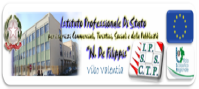  “N. De Filippis”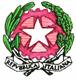 Istituto Istruzione Superiore “N. De Filippis”-“G. Prestia”Via Santa Maria dell’Imperio – 89900 Vibo Valentia  Tel. 0963.42883–43066, Fax 0963.45528 Cod. Fisc: 96013630791 Cod. mecc.: VVIS009007  E-mail: VVIS009007@istruzione.it- Istituto Professionale Statale per i Servizi Commerciali, Turistici, Sociali e della Pubblicità “N. De Filippis”, via Santa Maria dell’Imperio, 89900 Vibo Valentia, Tel. 0963-42883-43066, Succursale "San Leoluca" - Via Tarallo, Vibo Valentia Tel 096341008Sito web: www.ipcdefilippis.it cod VVRC009016, corso serale VVRC00951G- Istituto Professionale Statale Industria Artigianato “G. Prestia”, Via G. Prestia, 89900 Vibo Valentia, Tel 0963-43793, fax 0963-41175, sito web www.ipsiaprestia.it cod. VVRI00901V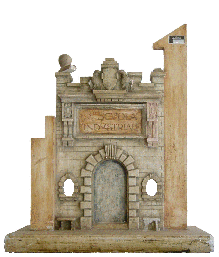 IPSIA “G. Prestia”Istituto Professionale Statale Industria e Artigianato “G. Prestia”